муниципальное бюджетное дошкольное образовательное учреждение  «Детский сад общеразвивающего вида № 51 «Радость» с приоритетным осуществлением социально – личностного направления развития воспитанников» города НевинномысскаКонспект занятия в старшей группе на тему: «Круг волшебства из геометрических фигур» (с использованием метода «Мандала»)Подготовила:Воспитатель Фролова А.В.2022г.Конспект занятия в старшей группе на тему: «Круг волшебства из геометрических фигур» (с использованием метода «Мандала»)Цель: стабилизация эмоциональной сферы детей.Задачи: помочь воспитанникам развивать умение анализировать своё поведение, осмыслить свои возможности по снятию напряжения;снять внутреннее напряжение;повысить культуру межличностных взаимоотношений в группе;корригировать эмоционально-волевую сферу детей;воспитывать аккуратность;уточнить и обобщить знания детей о геометрических фигурах, продолжать учить видеть геометрические фигуры в форме окружающих предметов.Оборудование: музыкальное сопровождение; мультимедийная презентация; картонные листы в форме круга, наборы геометрических фигур, разделенный волшебный круг на 8 секторов разного цвета.Ход занятия1. Организационная часть.Педагог:- Доброе утро, ребята, я очень рада вас всех видеть! Давайте встанем в круг и поприветствуем друг друга. А приветствовать мы будем так:- Здравствуй, друг! (здороваемся с соседом справа)- Здравствуй, друг! (здороваемся с соседом слева)- Здравствуй, наш волшебный круг! (делаем поклон кругу)- Вместе за руки возьмемся, и друг другу улыбнемся! (дети берутся за руки и улыбаются друг другу)2. Основная часть.Педагог:- Дети, скажите мне пожалуйста, а какое у вас сегодня настроение?Дети. Рассказы детей (хорошее, плохое, радостное, печальное и т. д.)Педагог:- Ребята, в жизни не всегда бывает хорошее настроение. Когда бывает плохое настроение, это мешает не только вам самим, но и окружающим вас людям. Ведь вы становитесь раздражительными и можете с кем-нибудь повздорить или кому-либо нагрубить. Я хочу, чтобы сегодня у всех вас было хорошее настроение, а для этого предлагаю вам поиграть.Игра «Комплименты». Каждый ребенок по кругу делает комплимент своему соседу справа.Педагог:- Ребята, как вы думаете, а почему мы часто становимся в круг?Дети.- Когда мы встаем в круг, мы становимся ближе друг другу.Педагог:- Действительно круг обладает волшебной силой. Дети, а скажите мне, а что бывает похожим на круг?Дети.- Солнце, пуговица, колесо, нарисованный арбуз, яблоко и т. д.Педагог:- А еще, ребята, на круг похожи мандалы. Давайте вспомним, что это такое?Дети.- Мандала – -рисунок в круге. Это геометрический символ, который толкуют, как модель вселенной.Педагог:- Верно, но для того чтобы вспомнить лучше, я предлагаю вам посмотреть на экран (детям показывается презентация о мандале).Педагог:- Сейчас я вам предлагаю проверить волшебную силу мандалы. Подходите к нашей большой мандале и вставайте каждый возле понравившегося вам цвета.Педагог:- Ребята, а как вы думаете, сможем ли мы поднять такой большой круг?Дети.- Да.Педагог:- Давайте попробуем».Игра «Ветер». Дети берутся за круг и плавно его поднимают и опускают.Педагог:- А давайте проверим, сможем ли мы сделать море?Дети. Берутся за круг и раскачивают его, представляя волны.Педагог:- А покрутить такой огромный круг мы сможем?Дети.- Да.По окончанию игры дети кладут круг на пол и становятся вокруг него.Педагог:- Молодцы, ребята! Когда мы все вместе и все делаем дружно, у нас все получается? Вам понравилось играть с нашим волшебным кругом? А настроение улучшилось? Так, значит, наш круг, действительно, имеет волшебную силу и может поднимать настроение?Дети.- Да.Педагог:- Мне очень приятно, когда у вас хорошее настроение! А чтобы оно всегда было таким, я предлагаю вам сделать своими руками свои волшебные круги, или, как ещё их называют - мандалы, которые будут помогать вам справляться с плохим настроением.- Но сначала садимся на ковёр и закрываем глаза. Расслабьтесь, сделайте глубокий вдох и медленный выдох.- Давайте представим, что мы - древний народ – индейцы (одевают головные уборы индейцев),которые создают свои мандалы для того, чтобы успокоиться и улучшить своё настроение.- Дует свежий ветерок, вокруг шелестят листья деревьев, поют птицы. Сделайте глубокий вдох и почувствуйте запах костра и леса. Почувствуйте пламя костра.- Мысленно вы выбираете материал, из которого будете делать мандалу, садитесь у костра, и делаете свои мандалы.- Сделайте один глубокий вдох и выдох. Ваша работа подходит к концу. А теперь снова перенеситесь в группу и откройте глаза.- Вы представили, какими будут ваши мандалы? Постарайтесь на практике сделать то, что вы представляли себе мысленно.Дети. Садятся за столы для работы. Им предлагается обозначить серединку круга и от неё выложить узор из выбранного материала (10-15 минут).Педагог:- Давайте пройдем к нашему волшебному кругу, присядем вокруг него и положим свои работы на круг. А теперь посмотрите на свои мандалы издалека, полюбуйтесь ими.3. Заключительная часть. Рефлексия.Педагог:- Скажите, нравится ли вам ваша мандала?- Из какого материала вы делали свою мандалу?- Какое настроение было у вас во время творения мандалы?- Улучшилось или ухудшилось оно?- Понравилось ли вам сегодня занятие?- Что вам больше всего запомнилось?Педагог:- Ребята, вы можете сохранить свои мандалы, положите их в портфолио, а когда у вас будет плохое настроение, вы их откроете, посмотрите, полюбуетесь своей работой и вспомните, какое настроение у вас было, когда вы её делали. Уверена, ваше настроение поднимется.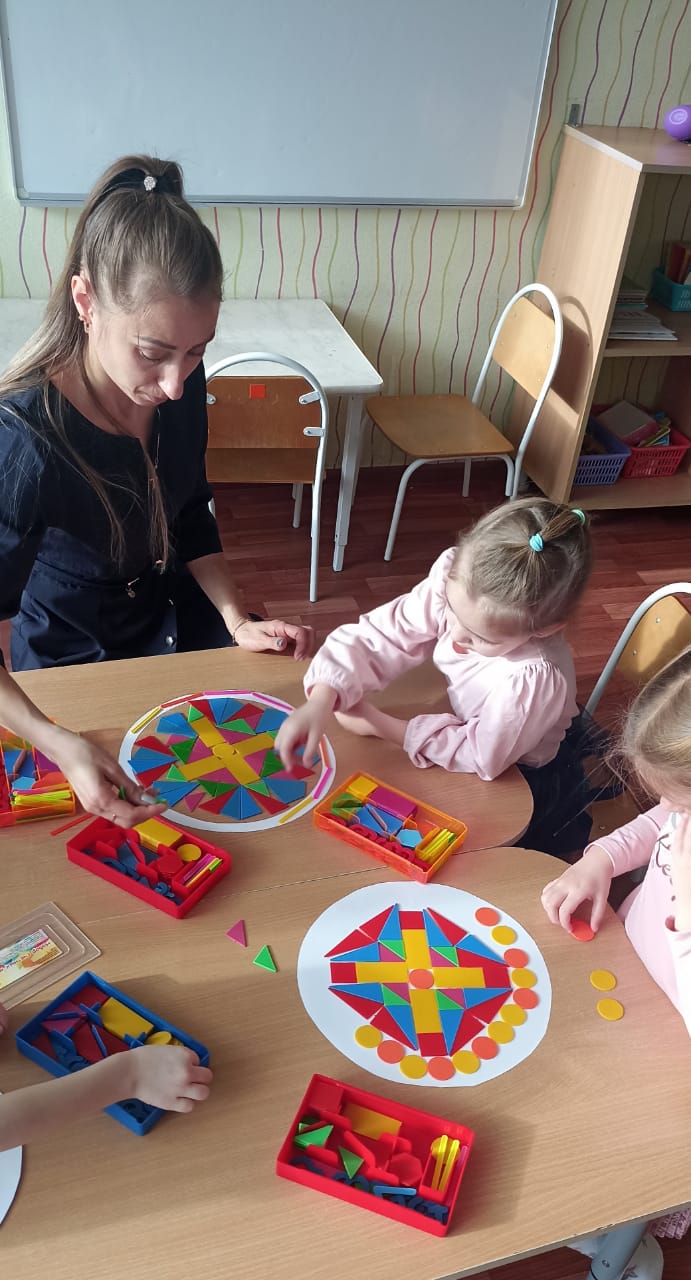 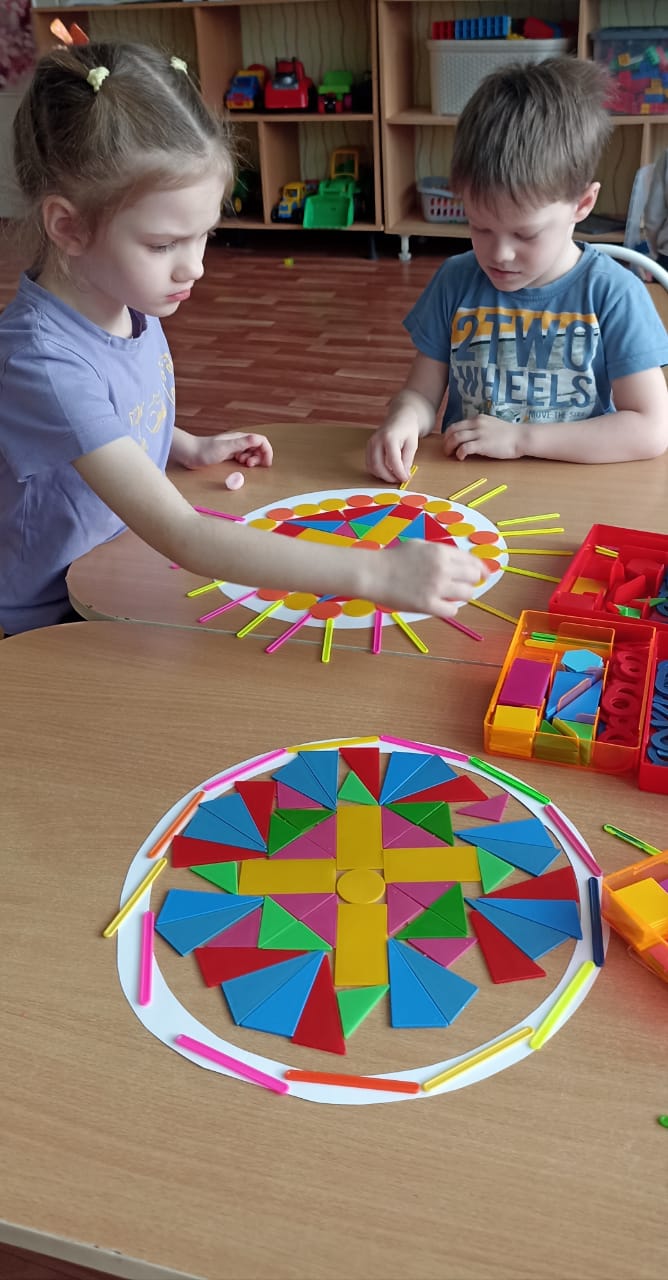 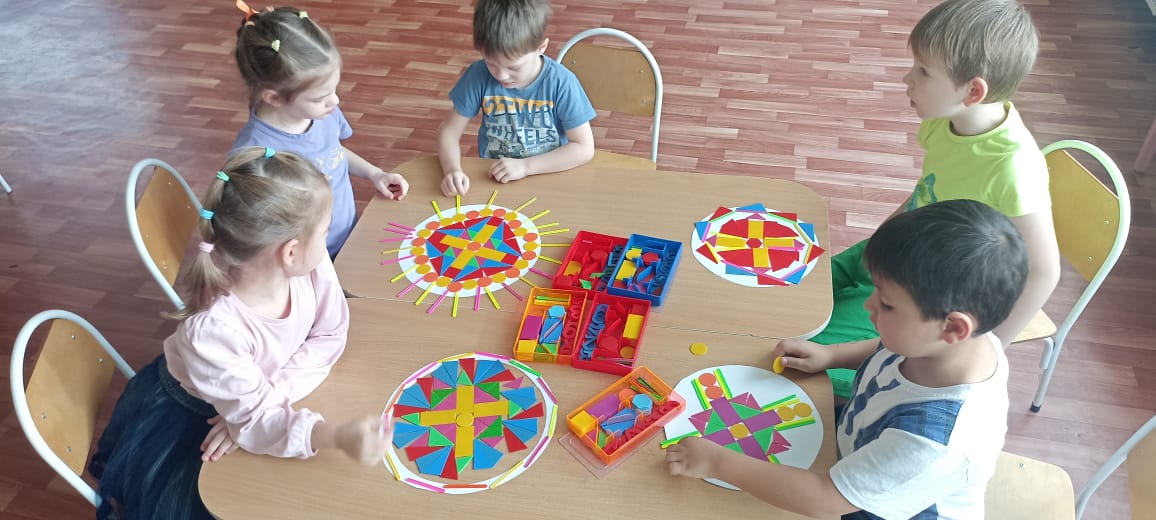 